基本信息基本信息 更新时间：2022-07-27 21:17  更新时间：2022-07-27 21:17  更新时间：2022-07-27 21:17  更新时间：2022-07-27 21:17 姓    名姓    名汤亚东汤亚东年    龄23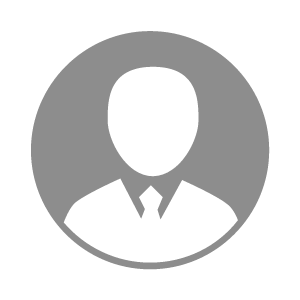 电    话电    话下载后可见下载后可见毕业院校江苏农牧科技职业学院邮    箱邮    箱下载后可见下载后可见学    历大专住    址住    址期望月薪5000-10000求职意向求职意向养猪技术员,猪饲养员,产房技术员养猪技术员,猪饲养员,产房技术员养猪技术员,猪饲养员,产房技术员养猪技术员,猪饲养员,产房技术员期望地区期望地区江苏省/泰州市|江苏省/徐州市江苏省/泰州市|江苏省/徐州市江苏省/泰州市|江苏省/徐州市江苏省/泰州市|江苏省/徐州市教育经历教育经历就读学校：江苏农牧科技职业学院 就读学校：江苏农牧科技职业学院 就读学校：江苏农牧科技职业学院 就读学校：江苏农牧科技职业学院 就读学校：江苏农牧科技职业学院 就读学校：江苏农牧科技职业学院 就读学校：江苏农牧科技职业学院 工作经历工作经历工作单位：瑞东农牧（山东）有限责任公司 工作单位：瑞东农牧（山东）有限责任公司 工作单位：瑞东农牧（山东）有限责任公司 工作单位：瑞东农牧（山东）有限责任公司 工作单位：瑞东农牧（山东）有限责任公司 工作单位：瑞东农牧（山东）有限责任公司 工作单位：瑞东农牧（山东）有限责任公司 自我评价自我评价性格开朗，为人诚实、乐观，积极向上，对工作认真负责，有很强的自律性和责任感，并能够很好地处理人际关系，具有团队合作精神。能够较快掌握新知识和新方法，培养了较强的实验技能、应变能力、解决问题的能力及持之以恒、不断进取的精神。通过平时对猪舍的管理，提高了沟通、组织和管理能力。工作期间，通过与项目负责人的学习，了解了分析研究员的基本工作职责及主要工作内容，增长了实践经验.性格开朗，为人诚实、乐观，积极向上，对工作认真负责，有很强的自律性和责任感，并能够很好地处理人际关系，具有团队合作精神。能够较快掌握新知识和新方法，培养了较强的实验技能、应变能力、解决问题的能力及持之以恒、不断进取的精神。通过平时对猪舍的管理，提高了沟通、组织和管理能力。工作期间，通过与项目负责人的学习，了解了分析研究员的基本工作职责及主要工作内容，增长了实践经验.性格开朗，为人诚实、乐观，积极向上，对工作认真负责，有很强的自律性和责任感，并能够很好地处理人际关系，具有团队合作精神。能够较快掌握新知识和新方法，培养了较强的实验技能、应变能力、解决问题的能力及持之以恒、不断进取的精神。通过平时对猪舍的管理，提高了沟通、组织和管理能力。工作期间，通过与项目负责人的学习，了解了分析研究员的基本工作职责及主要工作内容，增长了实践经验.性格开朗，为人诚实、乐观，积极向上，对工作认真负责，有很强的自律性和责任感，并能够很好地处理人际关系，具有团队合作精神。能够较快掌握新知识和新方法，培养了较强的实验技能、应变能力、解决问题的能力及持之以恒、不断进取的精神。通过平时对猪舍的管理，提高了沟通、组织和管理能力。工作期间，通过与项目负责人的学习，了解了分析研究员的基本工作职责及主要工作内容，增长了实践经验.性格开朗，为人诚实、乐观，积极向上，对工作认真负责，有很强的自律性和责任感，并能够很好地处理人际关系，具有团队合作精神。能够较快掌握新知识和新方法，培养了较强的实验技能、应变能力、解决问题的能力及持之以恒、不断进取的精神。通过平时对猪舍的管理，提高了沟通、组织和管理能力。工作期间，通过与项目负责人的学习，了解了分析研究员的基本工作职责及主要工作内容，增长了实践经验.性格开朗，为人诚实、乐观，积极向上，对工作认真负责，有很强的自律性和责任感，并能够很好地处理人际关系，具有团队合作精神。能够较快掌握新知识和新方法，培养了较强的实验技能、应变能力、解决问题的能力及持之以恒、不断进取的精神。通过平时对猪舍的管理，提高了沟通、组织和管理能力。工作期间，通过与项目负责人的学习，了解了分析研究员的基本工作职责及主要工作内容，增长了实践经验.性格开朗，为人诚实、乐观，积极向上，对工作认真负责，有很强的自律性和责任感，并能够很好地处理人际关系，具有团队合作精神。能够较快掌握新知识和新方法，培养了较强的实验技能、应变能力、解决问题的能力及持之以恒、不断进取的精神。通过平时对猪舍的管理，提高了沟通、组织和管理能力。工作期间，通过与项目负责人的学习，了解了分析研究员的基本工作职责及主要工作内容，增长了实践经验.其他特长其他特长